							Le Chef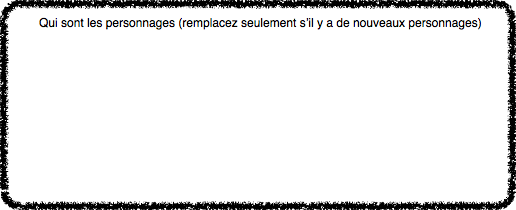 